Aanvraag Koploper onafhankelijke cliëntondersteuning*  II (2018-2021)Aanvragers; Gemeente Gouda, Coöperatie 0-100+, MEE en KernKrachtOktober 2018BetrokkenenGemeente Gouda	Esther Vink, beleidsmedewerker			Corine Dijkstra, wethouderCoöperatie 0-100+	Fred Verhoogt, procesmanagerMEE			Joke Snel, onafhankelijk cliëntondersteunerKernKracht		Katrien Croonen, manager Goudse Cliëntenraad (GCR) en Goudse Adviesraad Sociaal Domein (GASD) zijn betrokken als sympathisanten* = voor de leesbaarheid wordt voor onafhankelijke cliëntondersteuning de afkorting OCO gebruikt.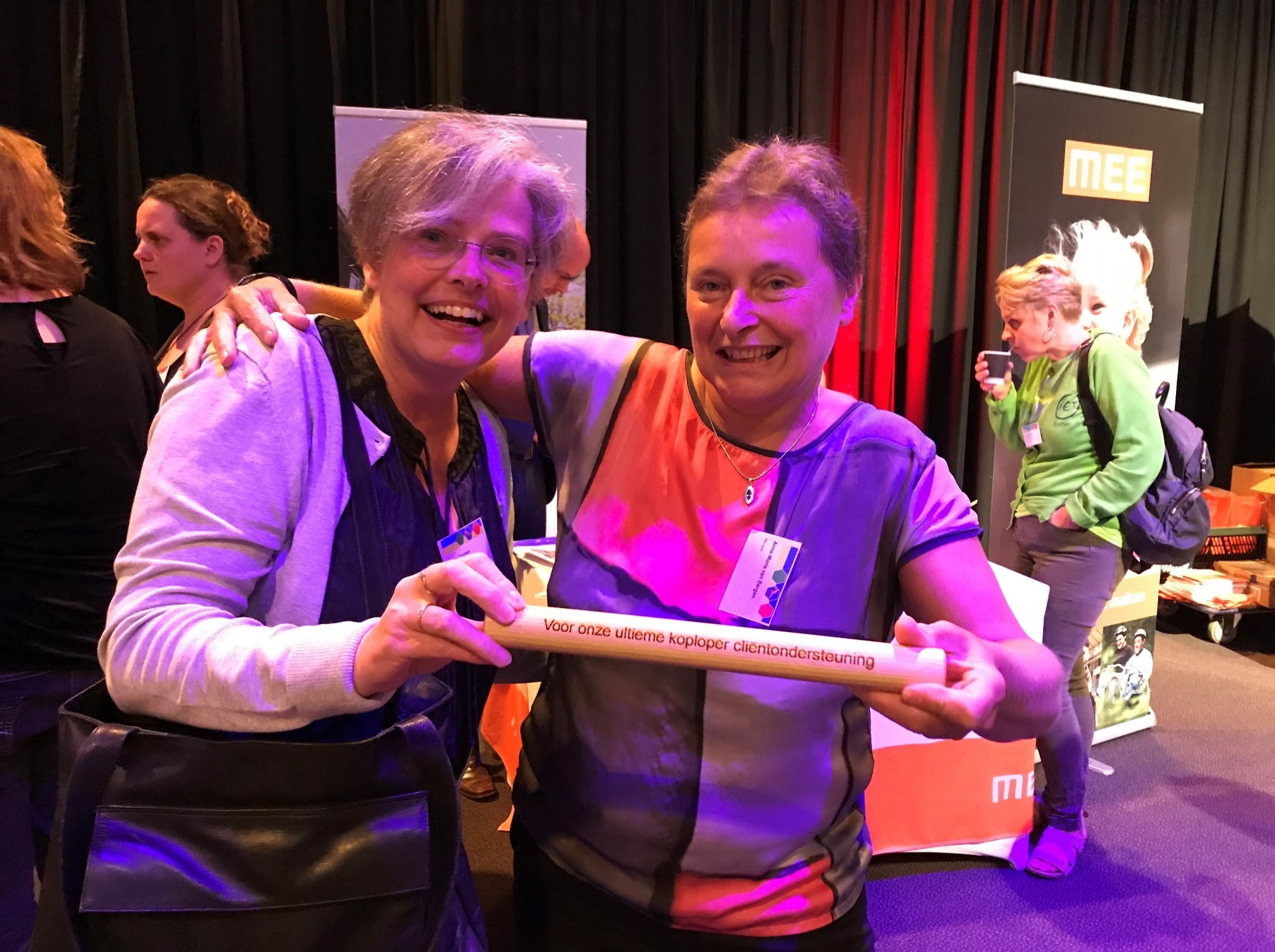 Toelichting op de aanvraagWe gaan er van uit dat OCO is bedoeld voor de inwoners die niet op eigen kracht de weg naar de juiste hulp kunnen vinden. Dat kan zijn omdat ze zelf niet in staat zijn de hulpvraag te formuleren; hun hulpvraag erg complex is; het kan zijn omdat zij zelf de vaardigheid missen om hun weg in het systeem te vinden; of het kan zijn dat het systeem zelf blokkades opwerpt; of dat de beschikbare zorg en ondersteuning slecht passen bij de vraag van de inwoner.In Gouda wordt er uit gegaan dat 10% van de 30.000 huishoudens kwetsbaar zijn. Er is onvoldoende zicht op de omvang van de vragen voor OCO. Of de groep bereikt wordt met OCO waarvoor het bedoeld is, hebben we ook onvoldoende zicht op. In Gouda is er in totaal 1,12 fte OCO. Daarnaast is er 0,2 fte voor de dak- en thuislozen regionaal voor Midden-Holland. Met de huidige formatie kunnen we onze ambities, zoals omschreven in de Koploperaanvraag niet voldoende realiseren. We hebben onze handen vol aan OCO voor de inwoners. Het eerste half jaar van 2018 hebben er 151 inwoners gebruik gemaakt van de OCO. Er hebben 58 dak en thuislozen gebruik gemaakt van de regionale OCO.Momenteel is er geen eenduidigheid over de positionering van de OCO. De gezamenlijke visievorming is een dan ook onderdeel van de aanvraag.De GASD en GCR staan sympathiek tegenover de Koploper aanvraag en ondersteunen elk initiatief dat tot verbetering van de OCO leidt. Verbetering in de zin van onafhankelijk kunnen opereren, verbetering van de toegankelijkheid en laagdrempeligheid. GASD en GCR willen graag betrokken zijn zodat de opgedane ervaring met het Koploper project als voeding dient voor beleidsadvisering ten aanzien van de vormgeving van de OCO en de evaluatie daarvan.  De betrokken organisaties die OCO leveren, doen dit binnen de hele regio Midden Holland. Dat wil zeggen dat de expertise en ontwikkelingen  die in Gouda worden opgedaan als Koplopergemeente meegenomen worden naar de andere gemeenten in Midden-Holland (Bodegraven-Reeuwijk, Gouda, Krimpenerwaard, Waddinxveen en Zuidplas).Koplopergemeente zijn is voor ons een buitengewone kans om de OCO conform de wettelijke richtlijn verder te ontwikkelen. Het sluit prachtig aan bij de behoefte aan  een gemeenschappelijke visievorming over de positionering van de OCO binnen of buiten het Sociale team 0-100+. En ja, we zijn ambitieus; vanuit de overtuiging, de expertise, gedrevenheid en jarenlange betrokkenheid lokaal, regionaal en landelijk bij de OCO. We zijn overtuigd van de meerwaarde van OCO voor de inwoners. We geloven er in dat we door extra inzet van middelen en expertise onze ambities kunnen realiseren en een waardig ambassadeurschap op ons kunnen nemen.Uitgangspunten/ Visie2015 OCO niet gepositioneerd buiten het Sociale team (volwassenen en jeugd gescheiden), consulenten MEE maken onderdeel uit van dit team. KernKracht biedt OCO voor de inwoners met psychiatrische problematiek, buiten het Sociale team. 2017 Start pilot positionering OCO MEE buiten het Sociale team, meerwaarde hiervan wordt gezien2018 heeft Gouda OCO voor inwoners met een beperking en /of psychiatrische problematiek opgenomen in beschikking subsidieverlening 2018 van de Coöperatie 0-100+De coöperatie heeft de OCO in 2018 buiten het Sociale team 0-100+ gepositioneerd. Er is verschil van inzicht of dit gewenst is. 2018-2021 Koplopers II sluit aan bij de behoefte in Gouda om de OCO vanuit een gezamenlijke visie vorm te geven.GezamenlijkGemeente Gouda  2018 opdracht tot OCO aan Coöperatie gegevenEn draagt OCO een warm hart toeRegiogemeente Gouda, OCO voor dak- en thuislozen (formeel en informeel) vanaf 2015Coöperatie 0-100+ opdracht OCO vorm te geven binnen Sociaal domein, positionering nog geen gemeenschappelijke consensus overMEE  OCO (formeel)  voor Sociaal Domein KernKracht (informeel en formeel) voor Sociaal Domein, maakt gebruik van expertise Ypsilon m.b.t. familie- en mantelzorgGoudse Adviesraad en Goudse Cliëntenraad Sociaal Domein zijn met gemeenschappelijk ongevraagd advies bezig over OCO (eerste verkennende bijeenkomst 19 september j.l.). Dragen OCO een warm hart toe.Relatie OCO Wlz wordt meegenomen (Zorgbelang, MEE, KernKracht)VernieuwenBijzonder in Gouda ( en dit ontwikkelen we verder)Samenwerking MEE en KernKracht en OCO expertise voor dak- en thuislozen, inwoners met beperking en psychiatrische problematiek.Samen vorm (gaan) geven aan de OCO met betrokken partijen.Informele (ervaringsdeskundigen) en formele OCO binnen 1 team door KernKracht en MEE wil onderzoeken op welke wijze ervaringsdeskundigen kunnen worden ingezet bij de OCO.Nieuw te ontwikkelenGebruikers betrekken bij het formuleren en realiseren van de ambities door raadpleging van de GCR en GASD en tevredenheidsonderzoek.Monitoring/ registratie gericht op OCO: gericht op resultaat in plaats van inspanning. OCO Gouda onder 1 vlag, met inloop, toegankelijk, laagdrempelig en helder gepositioneerd, voor hele sociaal domein Visie op OCO willen we met elkaar onderzoeken; uitgangspuntOverzicht van omvang vragen OCO en mogelijke leemtes in expertise. Georganiseerde uitwisseling expertise OCO met direct betrokken professionals door b.v. meelopen. Ambitie (gerealiseerd in 2020)Voor de inwoners is OCO een begrip en weten ze te benoemen wanneer ze gebruik kunnen maken van OCO en schakelen OCO op eigen initiatief in. Voor inwoners is  er continuïteit in OCO bij overgang van Sociaal Domein naar Wlz.Informatie wordt mondeling en schriftelijk gegeven door verwijzers, die zelf helderheid hebben wat OCO is (o.a. door factsheet en goed informatie op websites van betrokkenen)Voor iedere OCO vraag is expertise beschikbaar en ervaringsdeskundigheid is daar een vanzelfsprekend onderdeel van.OCO richt zich op reflectie op eigen leven, verkrijgen van passende ondersteuning en tijdens het gebruik van aanbod sociaal domein. Accent ligt op het versterken van de eigen regie en het eigen netwerk van de inwoner